КАБИНЕТ МИНИСТРОВ ЧУВАШСКОЙ РЕСПУБЛИКИПОСТАНОВЛЕНИЕот 23 мая 2012 г. N 192ОБ УТВЕРЖДЕНИИ ПОРЯДКА ПРОВЕРКИ ДОСТОВЕРНОСТИИ ПОЛНОТЫ СВЕДЕНИЙ, ПРЕДСТАВЛЯЕМЫХ ГРАЖДАНАМИ,ПРЕТЕНДУЮЩИМИ НА ЗАМЕЩЕНИЕ ДОЛЖНОСТЕЙ МУНИЦИПАЛЬНОЙ СЛУЖБЫВ ЧУВАШСКОЙ РЕСПУБЛИКЕ, И МУНИЦИПАЛЬНЫМИ СЛУЖАЩИМИВ ЧУВАШСКОЙ РЕСПУБЛИКЕ, И СОБЛЮДЕНИЯ МУНИЦИПАЛЬНЫМИСЛУЖАЩИМИ В ЧУВАШСКОЙ РЕСПУБЛИКЕ ТРЕБОВАНИЙК СЛУЖЕБНОМУ ПОВЕДЕНИЮВ соответствии с частью 6 статьи 15 Федерального закона "О муниципальной службе в Российской Федерации", частью 6 статьи 8.2 Закона Чувашской Республики "О муниципальной службе в Чувашской Республике" Кабинет Министров Чувашской Республики постановляет:(в ред. Постановления Кабинета Министров ЧР от 26.06.2013 N 250)1. Утвердить прилагаемый Порядок проверки достоверности и полноты сведений, представляемых гражданами, претендующими на замещение должностей муниципальной службы в Чувашской Республике, и муниципальными служащими в Чувашской Республике, и соблюдения муниципальными служащими в Чувашской Республике требований к служебному поведению.2. Настоящее постановление вступает в силу через десять дней после дня его официального опубликования.Председатель Кабинета МинистровЧувашской РеспубликиИ.МОТОРИНУтвержденпостановлениемКабинета МинистровЧувашской Республикиот 23.05.2012 N 192ПОРЯДОКПРОВЕРКИ ДОСТОВЕРНОСТИ И ПОЛНОТЫ СВЕДЕНИЙ,ПРЕДСТАВЛЯЕМЫХ ГРАЖДАНАМИ, ПРЕТЕНДУЮЩИМИ НА ЗАМЕЩЕНИЕДОЛЖНОСТЕЙ МУНИЦИПАЛЬНОЙ СЛУЖБЫ В ЧУВАШСКОЙ РЕСПУБЛИКЕ,И МУНИЦИПАЛЬНЫМИ СЛУЖАЩИМИ В ЧУВАШСКОЙ РЕСПУБЛИКЕ,И СОБЛЮДЕНИЯ МУНИЦИПАЛЬНЫМИ СЛУЖАЩИМИВ ЧУВАШСКОЙ РЕСПУБЛИКЕ ТРЕБОВАНИЙ К СЛУЖЕБНОМУ ПОВЕДЕНИЮ1. Настоящий Порядок определяет механизм осуществления проверки:а) достоверности и полноты сведений о доходах, об имуществе и обязательствах имущественного характера, представленных:(в ред. Постановления Кабинета Министров ЧР от 10.12.2014 N 431)гражданами, претендующими на замещение должностей муниципальной службы в Чувашской Республике, включенных в соответствующий перечень (далее - граждане) (за исключением лиц, претендующих на замещение должности главы местной администрации по контракту), на отчетную дату;(в ред. Постановления Кабинета Министров ЧР от 14.03.2018 N 76)муниципальными служащими в Чувашской Республике, замещающими должности, указанные в абзаце втором настоящего подпункта, за отчетный период и за два года, предшествующие отчетному периоду;(в ред. Постановления Кабинета Министров ЧР от 10.12.2014 N 431)а1) достоверности и полноты сведений о расходах, представленных в соответствии с требованиями Федерального закона "О контроле за соответствием расходов лиц, замещающих государственные должности, и иных лиц их доходам" (далее - Федеральный закон) муниципальными служащими, замещающими должности, указанные в абзаце втором подпункта "а" настоящего пункта, по состоянию на конец отчетного периода;(пп. "а1" введен Постановлением Кабинета Министров ЧР от 26.06.2013 N 250; в ред. Постановления Кабинета Министров ЧР от 10.12.2014 N 431)б) достоверности и полноты сведений (в части, касающейся профилактики коррупционных правонарушений), представленных гражданами при поступлении на муниципальную службу в соответствии с нормативными правовыми актами Российской Федерации;(пп. "б" в ред. Постановления Кабинета Министров ЧР от 14.03.2018 N 76)в) соблюдения муниципальными служащими в Чувашской Республике (далее - муниципальные служащие) в течение трех лет, предшествующих поступлению информации, явившейся основанием для осуществления проверки, предусмотренной настоящим подпунктом, ограничений и запретов, требований о предотвращении или урегулировании конфликта интересов, исполнения ими обязанностей, установленных Федеральным законом "О противодействии коррупции" и другими федеральными законами (далее - требования к служебному поведению).(пп. "в" в ред. Постановления Кабинета Министров ЧР от 10.12.2014 N 431)2. Проверка, предусмотренная подпунктами "б" и "в" пункта 1 настоящего Порядка, осуществляется в отношении граждан, претендующих на замещение любой должности муниципальной службы, и муниципальных служащих, замещающих любую должность муниципальной службы.3. Проверка, предусмотренная пунктом 1 настоящего Порядка, осуществляется по решению представителя нанимателя (работодателя) (далее - лицо, принявшее решение о проведении проверки).Решение принимается отдельно в отношении каждого гражданина или муниципального служащего и оформляется в письменной форме.4. Проверки осуществляет кадровая служба соответствующего органа местного самоуправления (должностные лица, осуществляющие кадровую работу) (далее также - кадровая служба).4.1. По решению Главы Чувашской Республики об осуществлении контроля за расходами муниципального служащего (за исключением лица, замещающего должность главы местной администрации по контракту), его супруги (супруга) и несовершеннолетних детей, принятому в установленном порядке, Управление Главы Чувашской Республики по вопросам противодействия коррупции в соответствии с требованиями Федерального закона осуществляет проверку достоверности и полноты сведений о расходах, представляемых муниципальными служащими, замещающими должности, указанные в абзаце втором подпункта "а" пункта 1 настоящего Порядка.(в ред. Постановления Кабинета Министров ЧР от 13.08.2021 N 378)Проверка, предусмотренная абзацем первым настоящего пункта, может проводиться независимо от проверок, осуществляемых в соответствии с пунктами 3 и 4 настоящего Порядка.(п. 4.1 введен Постановлением Кабинета Министров ЧР от 26.06.2013 N 250)5. Основанием для осуществления проверки, предусмотренной пунктом 1 настоящего Порядка, является достаточная информация, представленная в письменном виде в установленном порядке:а) правоохранительными органами, иными государственными органами, органами местного самоуправления и их должностными лицами;б) работниками подразделений кадровых служб органов местного самоуправления по профилактике коррупционных и иных правонарушений либо должностными лицами кадровых служб указанных органов, ответственными за работу по профилактике коррупционных и иных правонарушений;в) постоянно действующими руководящими органами политических партий и зарегистрированных в соответствии с законом иных общероссийских общественных объединений, не являющихся политическими партиями;г) Общественной палатой Чувашской Республики;д) средствами массовой информации.6. Информация анонимного характера не может служить основанием для проверки.7. Проверка осуществляется в срок, не превышающий 60 дней со дня принятия решения о ее проведении. Срок проверки может быть продлен до 90 дней лицом, принявшим решение о проведении проверки.8. Кадровые службы осуществляют проверку:а) самостоятельно;б) путем направления в установленном порядке предложения о направлении запроса о проведении оперативно-розыскных мероприятий в соответствии с частью третьей статьи 7 Федерального закона "Об оперативно-розыскной деятельности" Главе Чувашской Республики согласно Указу Президента Российской Федерации от 21 сентября 2009 г. N 1065 "О проверке достоверности и полноты сведений, представляемых гражданами, претендующими на замещение должностей федеральной государственной службы, и федеральными государственными служащими, и соблюдения федеральными государственными служащими требований к служебному поведению".9. При осуществлении проверки, предусмотренной подпунктом "а" пункта 8 настоящего Порядка, должностное лицо кадровой службы вправе:а) проводить беседу с гражданином или муниципальным служащим;б) изучать представленные гражданином или муниципальным служащим сведения о доходах, об имуществе и обязательствах имущественного характера и дополнительные материалы;б1) изучать представленные муниципальным служащим сведения о расходах и дополнительные материалы;(пп. "б1" введен Постановлением Кабинета Министров ЧР от 26.06.2013 N 250)в) получать от гражданина или муниципального служащего пояснения по представленным им сведениям о доходах, об имуществе и обязательствах имущественного характера и материалам;в1) получать от муниципального служащего пояснения по представленным им сведениям о расходах и материалам;(пп. "в1" введен Постановлением Кабинета Министров ЧР от 26.06.2013 N 250)г) направлять в установленном порядке запрос (кроме запросов, касающихся осуществления оперативно-розыскной деятельности или ее результатов) в органы прокуратуры, иные федеральные государственные органы, территориальные органы федеральных государственных органов, государственные органы Чувашской Республики, государственные органы других субъектов Российской Федерации, органы местного самоуправления, организации и общественные объединения (далее - государственные органы и организации) об имеющихся у них сведениях о доходах, расходах, об имуществе и обязательствах имущественного характера гражданина или муниципального служащего, его супруги (супруга) и несовершеннолетних детей; о достоверности и полноте сведений, представленных гражданином в соответствии с нормативными правовыми актами Российской Федерации; о соблюдении муниципальным служащим требований к служебному поведению;(в ред. Постановления Кабинета Министров ЧР от 26.06.2013 N 250)д) наводить справки у физических лиц и получать от них информацию с их согласия;е) осуществлять анализ сведений, представленных гражданином или муниципальным служащим в соответствии с законодательством Российской Федерации о противодействии коррупции.10. В запросе, предусмотренном подпунктом "г" пункта 9 настоящего Порядка, указываются:а) фамилия, имя, отчество руководителя государственного органа или организации, в которые направляется запрос;б) нормативный правовой акт, на основании которого направляется запрос;в) фамилия, имя, отчество, дата и место рождения, место регистрации, жительства и (или) пребывания, должность и место работы (службы), вид и реквизиты документа, удостоверяющего личность, гражданина или муниципального служащего, его супруги (супруга) и несовершеннолетних детей, сведения о доходах, расходах, об имуществе и обязательствах имущественного характера которых проверяются, гражданина, представившего сведения в соответствии с нормативными правовыми актами Российской Федерации и муниципальными нормативными правовыми актами, полнота и достоверность которых проверяются, либо муниципального служащего, в отношении которого имеются сведения о несоблюдении им требований к служебному поведению;(в ред. Постановления Кабинета Министров ЧР от 26.06.2013 N 250)г) содержание и объем сведений, подлежащих проверке;д) срок представления запрашиваемых сведений;е) фамилия, инициалы и номер телефона должностного лица кадровой службы, подготовившего запрос;е1) идентификационный номер налогоплательщика (в случае направления запроса в налоговые органы Российской Федерации);(пп. "е1" введен Постановлением Кабинета Министров ЧР от 26.06.2013 N 250)ж) другие необходимые сведения.11. Запросы направляются за подписью лица, принявшего решение о проведении проверки.12. В предложении о направлении запроса о проведении оперативно-розыскных мероприятий, помимо сведений, перечисленных в пункте 10 настоящего Порядка, указываются сведения, послужившие основанием для проверки, государственные органы и организации, в которые направлялись (направлены) запросы, и вопросы, которые в них ставились, дается ссылка на соответствующие положения Федерального закона "Об оперативно-розыскной деятельности".12.1. Запросы, кроме запросов в кредитные организации, в налоговые органы Российской Федерации, органы, осуществляющие государственную регистрацию прав на недвижимое имущество и сделок с ним, и операторам информационных систем, в которых осуществляется выпуск цифровых финансовых активов, направляются кадровыми службами.(в ред. Постановлений Кабинета Министров ЧР от 14.03.2018 N 76, от 30.12.2020 N 764)Запросы в кредитные организации, налоговые органы Российской Федерации, органы, осуществляющие государственную регистрацию прав на недвижимое имущество и сделок с ним, и операторам информационных систем, в которых осуществляется выпуск цифровых финансовых активов, направляются Главой Чувашской Республики.(в ред. Постановлений Кабинета Министров ЧР от 14.03.2018 N 76, от 30.12.2020 N 764)(п. 12.1 введен Постановлением Кабинета Министров ЧР от 26.06.2013 N 250)13. Кадровая служба обеспечивает:а) уведомление в письменной форме муниципального служащего о начале в отношении его проверки и разъяснение ему содержания подпункта "б" настоящего пункта - в течение двух рабочих дней со дня получения соответствующего решения;б) проведение в случае обращения муниципального служащего беседы с ним, в ходе которой он должен быть проинформирован о том, какие сведения, представляемые им в соответствии с настоящим Порядком, и соблюдение каких требований к служебному поведению подлежат проверке, - в течение семи рабочих дней со дня обращения муниципального служащего, а при наличии уважительной причины - в срок, согласованный с муниципальным служащим.14. По окончании проверки кадровая служба обязана в течение пяти рабочих дней ознакомить муниципального служащего с результатами проверки с соблюдением законодательства Российской Федерации о государственной тайне.15. Муниципальный служащий вправе:а) давать пояснения в письменной форме: в ходе проверки; по вопросам, указанным в подпункте "б" пункта 13 настоящего Порядка; по результатам проверки;б) представлять дополнительные материалы и давать по ним пояснения в письменной форме;в) обращаться в кадровую службу с подлежащим удовлетворению ходатайством о проведении с ним беседы по вопросам, указанным в подпункте "б" пункта 13 настоящего Порядка.16. Пояснения, указанные в пункте 15 настоящего Порядка, приобщаются к материалам проверки.17. На период проведения проверки муниципальный служащий может быть отстранен от замещаемой должности муниципальной службы (от исполнения должностных обязанностей) на срок, не превышающий 60 дней со дня принятия решения о ее проведении. Указанный срок может быть продлен до 90 дней лицом, принявшим решение о проведении проверки.На период отстранения муниципального служащего от замещаемой должности муниципальной службы (от исполнения должностных обязанностей) денежное содержание по замещаемой им должности сохраняется.(п. 17 в ред. Постановления Кабинета Министров ЧР от 24.10.2018 N 417)18. По результатам проверки лицу, принявшему решение о проведении проверки, в установленном порядке представляется доклад. При этом в докладе должно содержаться одно из следующих предложений:а) о назначении гражданина на должность муниципальной службы;б) об отказе гражданину в назначении на должность муниципальной службы;в) об отсутствии оснований для применения к муниципальному служащему мер юридической ответственности;г) о применении к муниципальному служащему мер юридической ответственности;д) о представлении материалов проверки в соответствующую комиссию по соблюдению требований к служебному поведению муниципальных служащих и урегулированию конфликта интересов.19. Сведения о результатах проверки с письменного согласия лица, принявшего решение о проведении проверки, представляются кадровой службой с одновременным уведомлением об этом гражданина или муниципального служащего, в отношении которых проводилась проверка, правоохранительным и налоговым органам, постоянно действующим руководящим органам политических партий и зарегистрированных в соответствии с законом иных общероссийских общественных объединений, не являющихся политическими партиями, и Общественной палате Чувашской Республики, представившим информацию, явившуюся основанием для проведения проверки, с соблюдением законодательства Российской Федерации о персональных данных и государственной тайне.20. При установлении в ходе проверки обстоятельств, свидетельствующих о наличии признаков преступления или административного правонарушения, материалы об этом представляются в государственные органы в соответствии с их компетенцией.21. Лицо, принявшее решение о проведении проверки, рассмотрев доклад и соответствующее предложение, указанные в пункте 18 настоящего Порядка, принимает одно из следующих решений:а) назначить гражданина на должность муниципальной службы;б) отказать гражданину в назначении на должность муниципальной службы;в) применить к муниципальному служащему меры юридической ответственности;г) представить материалы проверки в соответствующую комиссию по соблюдению требований к служебному поведению муниципальных служащих и урегулированию конфликта интересов, государственный орган в соответствии с их компетенцией.(в ред. Постановления Кабинета Министров ЧР от 26.06.2013 N 250)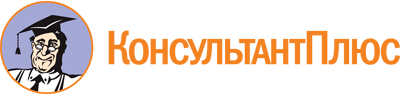 Постановление Кабинета Министров ЧР от 23.05.2012 N 192
(ред. от 13.08.2021)
"Об утверждении Порядка проверки достоверности и полноты сведений, представляемых гражданами, претендующими на замещение должностей муниципальной службы в Чувашской Республике, и муниципальными служащими в Чувашской Республике, и соблюдения муниципальными служащими в Чувашской Республике требований к служебному поведению"Документ предоставлен КонсультантПлюс

www.consultant.ru

Дата сохранения: 14.03.2024
 Список изменяющих документов(в ред. Постановлений Кабинета Министров ЧРот 26.06.2013 N 250, от 10.12.2014 N 431, от 19.12.2016 N 549,от 14.03.2018 N 76, от 24.10.2018 N 417, от 25.03.2020 N 114,от 26.05.2020 N 259, от 30.12.2020 N 764, от 13.08.2021 N 378)Список изменяющих документов(в ред. Постановлений Кабинета Министров ЧРот 26.06.2013 N 250, от 10.12.2014 N 431, от 19.12.2016 N 549,от 14.03.2018 N 76, от 24.10.2018 N 417, от 25.03.2020 N 114,от 26.05.2020 N 259, от 30.12.2020 N 764, от 13.08.2021 N 378)